Развивающая среда по формированию финансовой грамотности старших дошкольниковВоспитатель: Сосновская А.ИФинансовое просвещение и воспитание детей дошкольного возраста – сравнительно новое направление в дошкольной педагогике. Для того, чтобы ребенок в школе хорошо разбирался в сложнейших экономических понятиях, начинать работу в этом направлении нужно с 5 – 6-летнего возраста. Учитывая то, что у дошкольников преобладает наглядно-образное мышление и основным видом деятельности является игра, игровая деятельность становится основным средством экономического воспитания ребёнка 5-7 лет. Развитие ребенка зависит от многих факторов, в том числе и от развивающей предметно-пространственной среды. Поэтому столь актуальным является создание в дошкольном образовательном учреждении предметно-развивающей среды — того пространства, в котором ребенок живет и развивается: мир природы, мир людей, мир предметно-пространственного окружения.В группе создала центр «Экономической грамотности», в котором расположены дидактические игры (семейный бюджет, профессии, что можно и что нельзя купить на деньги, шуточные вопросы, размен, настольно-печатные игры, изготовила макет банкомата для сюжетно-ролевых игр. Из зеленого атласа сшила косынку, для ролевой игры – служащего сбербанка,  напечатали сберегательные книжки, квитанции, поставили кассовый аппарат.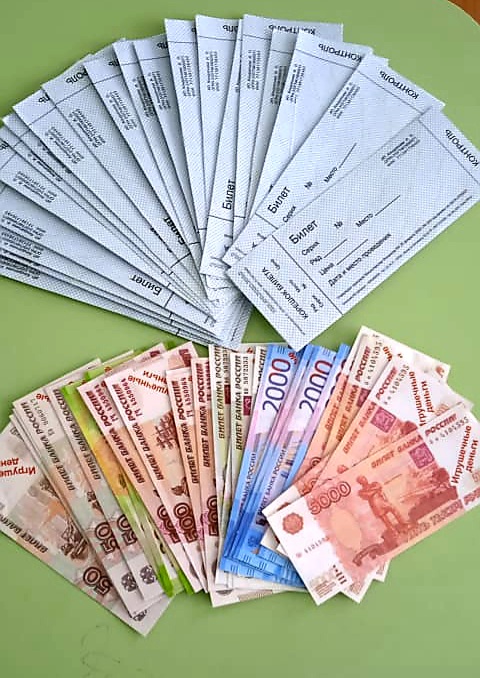 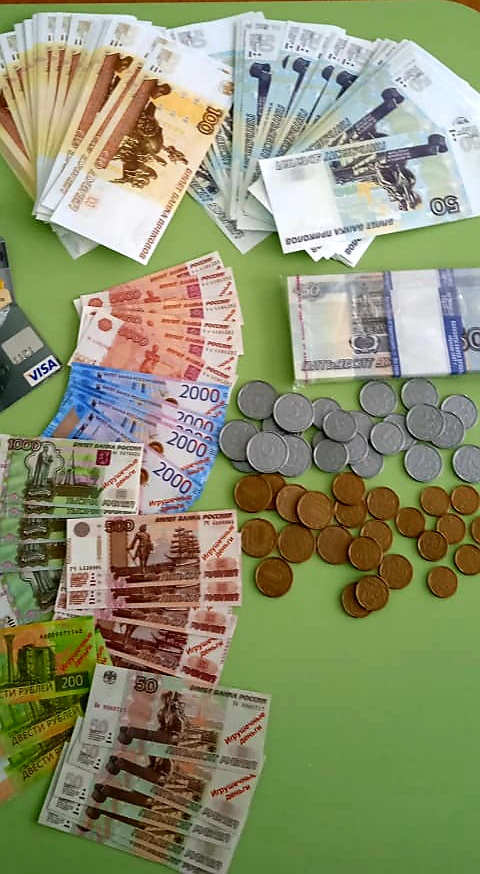 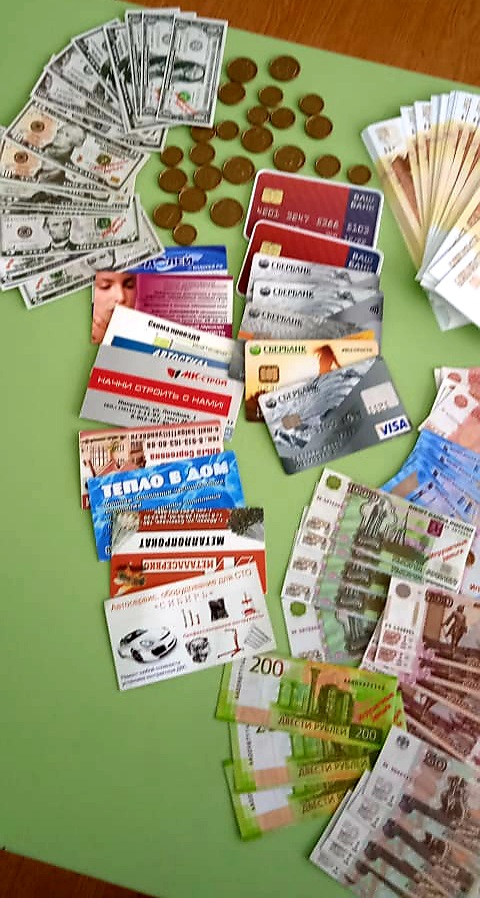 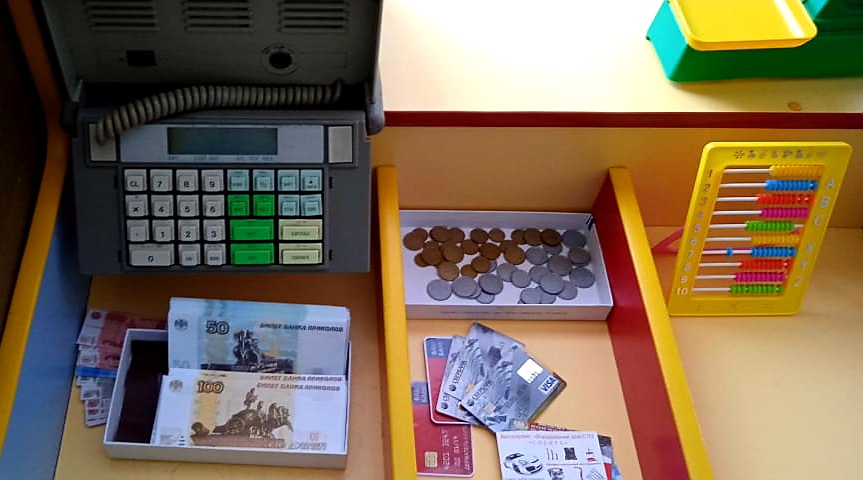 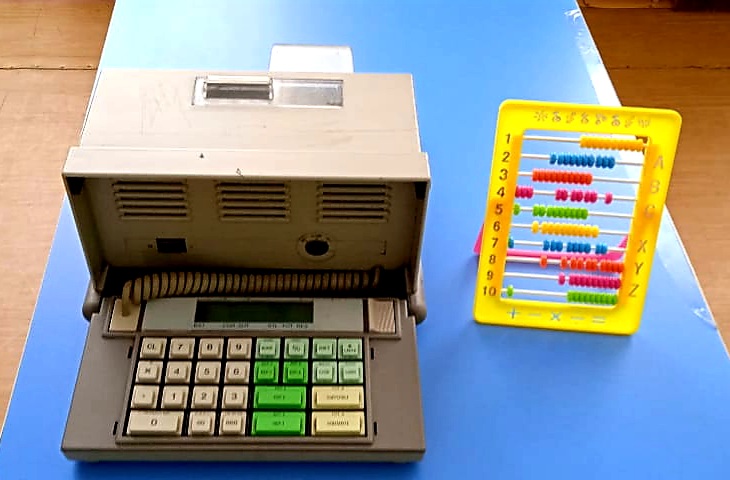 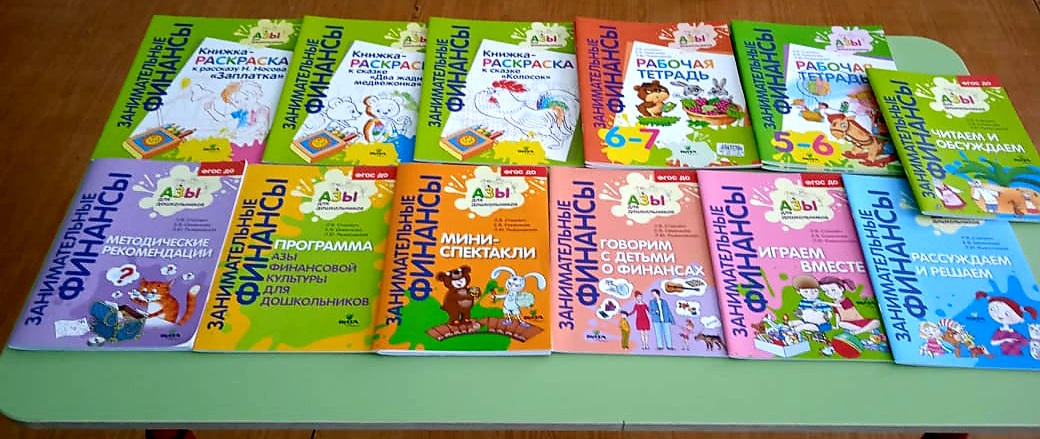 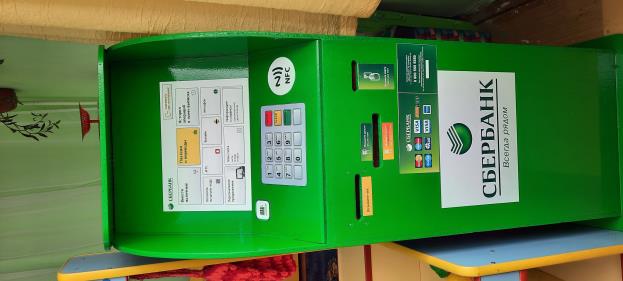 